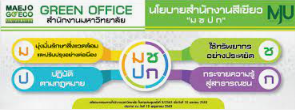 เกณฑ์การประเมินสำนักงานสีเขียวหมวดที่ 5 สภาพแวดล้อมและความปลอดภัยในสำนักงาน5.1 อากาศในสำนักงาน5.1.3 การจัดการมลพิษทางอากาศจากการก่อสร้าง ปรับปรุง อาคารหรืออื่น ๆ ในสำนักงานที่ส่งผลต่อพนักงาน256425652566